Angaben zum Bewilligungswerber(Mit der Angabe der E-Mail-Adresse erkläre ich mich mit der E-Mail-Korrespondenz mit der Behörde einverstanden)Angaben zum VorhabenAusführungsort der baulichen MaßnahmeVerfasser der Unterlagen(Mit der Angabe der E-Mail-Adresse erkläre ich mich mit der E-Mail-Korrespondenz mit der Behörde einverstanden)UnterfertigungINFORMATIONERFORDERLICHE BEILAGENMitteilungsverfahren für bewilligungspflichtige technische Einrichtungen gemäß § 3a BaupolizeigesetzDer Mitteilung sind anzuschließen:eine Bezeichnung bzw Beschreibung der geplanten Maßnahme;planliche Darstellungen, soweit diese zur Erkennbarkeit der Einhaltung der gesetzlichen Vorgaben erforderlich sind;bei Luftwärmepumpen eine Bestätigung über die Einhaltung der Schallgrenzwerte an den nachbarlichen Grundstücksgrenzen (Formular verwenden)MITTEILUNGSVERFAHRENFolgende bauliche Maßnahmen sind, sofern deren Bewilligung in Form eines selbständigen Verwaltungsakts beantragt wird, der Baubehörde in vereinfachter Form schriftlich mitzuteilen:die Errichtung und erhebliche Änderung von Luftwärmepumpen gemäß Abs 2;die Errichtung und erhebliche Änderung von sonstigen technischen Einrichtungen, ausgenommen die Errichtung oder der Austausch von Heizkesseln von Zentralheizungsanlagen mit flüssigen fossilen oder festen fossilen Brennstoffen.Luftwärmepumpen sind einem Mitteilungsverfahren nur zugänglich, wenn deren Schallemissionen einen Grenzwert von 40 dB(A) bei Tag und 33 dB(A) bei Nacht an der nachbarlichen Grundstücksgrenze nicht überschreiten. Bei Standorten, die im Flächenwidmungsplan als Reine Wohngebiete ausgewiesen sind, reduziert sich der Nacht-Grenzwert auf 30 dB(A).Verfahrensablauf:Die Baubehörde hat die mitgeteilte Maßnahme binnen vier Wochen ab vollständiger Einbringung der erforderlichen Unterlagen nach Abs 3 zu prüfen. Ergeht innerhalb dieser Frist keine Verständigung an die Bewilligungswerber, gilt die mitgeteilte Maßnahme als bewilligt und darf mit deren Ausführung begonnen werden. Widerspricht die mitgeteilte Maßnahme nach Prüfung durch die Baubehörde hingegen offenkundig baurechtlichen oder bautechnischen Anforderungen, so hat diese das Bewilligungsverfahren einzuleiten und den Bewilligungswerber davon schriftlich zu verständigen.Die Hinweise auf diesem Formular geben lediglich einzelne baurechtliche Bestimmungen wieder, auf deren Inhalt seitens der Baubehörde besonders hingewiesen wird; sie ersetzen nicht die Kenntnis aller anderen, mit diesem Verfahren verbundenen baurechtlichen und bautechnischen Vorschriften durch Antragsteller bzw. Bauherrn, Planer, Bauführer und Bauausführenden![Raum für Eingangsstempel freilassen]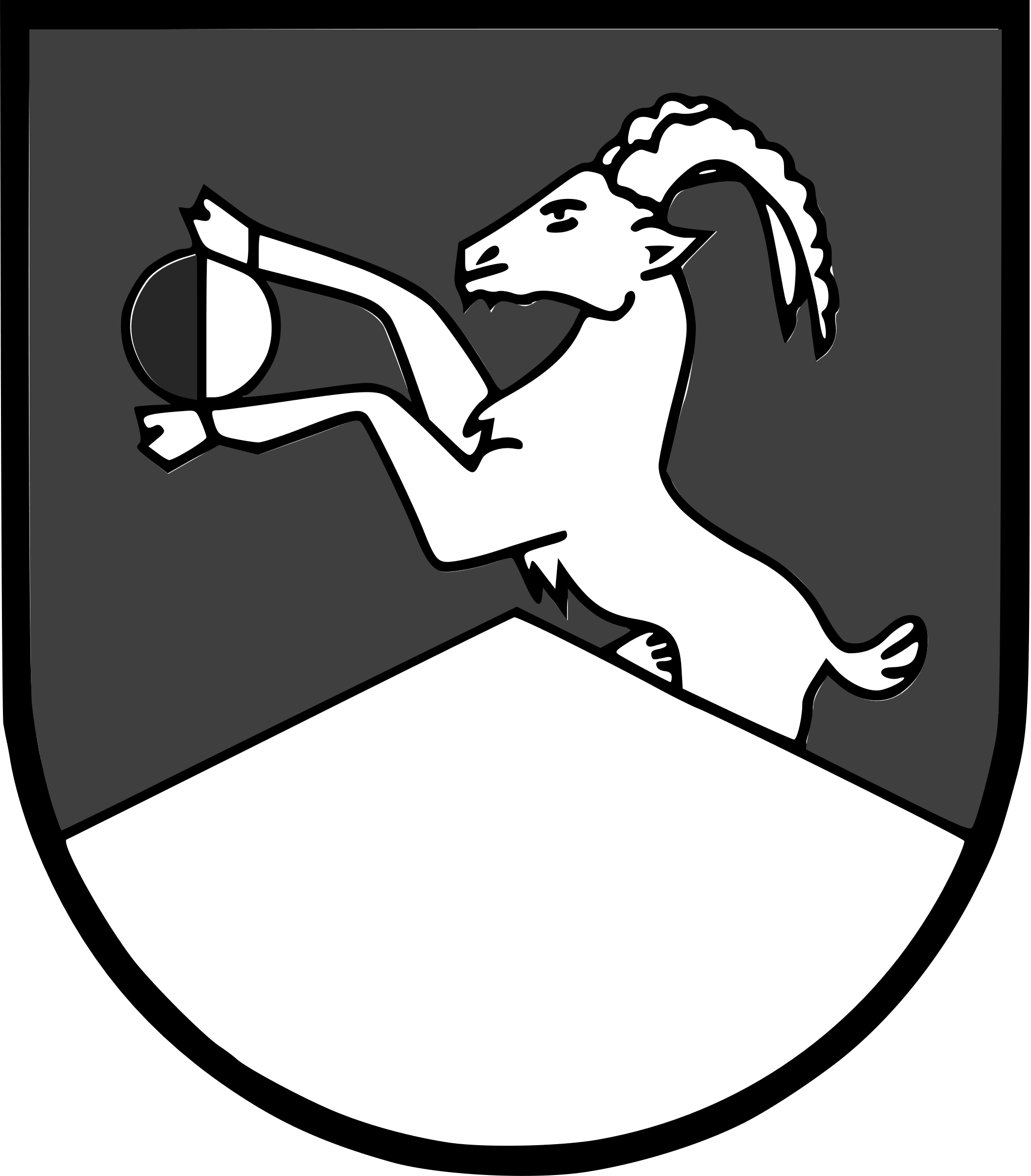 MARKTGEMEINDE NEUKIRCHEN[Raum für Eingangsstempel freilassen]BAUBEHÖRDE I. INSTANZ[Raum für Eingangsstempel freilassen]+43 (0) 6565 / 6208
www.neukirchen.salzburg.at
gemeinde@neukirchen.atMarktgemeinde NeukirchenMarktstraße 1715741 Neukirchen am GroßvenedigerMarktgemeinde NeukirchenMarktstraße 1715741 Neukirchen am Großvenediger+43 (0) 6565 / 6208
www.neukirchen.salzburg.at
gemeinde@neukirchen.atMITTEILUNG TECHNISCHER EINRICHTUNGENGEM. § 3A BAUPOLGMITTEILUNG TECHNISCHER EINRICHTUNGENGEM. § 3A BAUPOLGMITTEILUNG TECHNISCHER EINRICHTUNGENGEM. § 3A BAUPOLGName, Bezeichnung der juristischen PersonName, Bezeichnung der juristischen PersonStraße, Haus-Nr.PLZ, OrtTelefon-Nr.E-MailBezeichnung des Bauvorhabens	Luftwärmepumpe	Pelletheizung/Hackschnitzel	Stückholzheizung	Solaranlage	Aufzugsanlage	Heukrananlage	Lüftungsanlage	Klimaanlage	sonstiges:Beschreibung der baulichen MaßnahmenBeschreibung der baulichen MaßnahmenBeschreibung der baulichen MaßnahmenStraße, Haus-Nr.Straße, Haus-Nr.Straße, Haus-Nr.Grundstücks-Nr.EinlagezahlKatastralgemeindeEigentümer: Name, Adresse (Angabe nur bei Abweichung vom Antragsteller erforderlich)Eigentümer: Name, Adresse (Angabe nur bei Abweichung vom Antragsteller erforderlich)Eigentümer: Name, Adresse (Angabe nur bei Abweichung vom Antragsteller erforderlich)Name, Bezeichnung der juristischen PersonName, Bezeichnung der juristischen PersonStraße, Haus-Nr.PLZ, OrtTelefon-Nr.E-MailUnterfertigung der Mitteilung durch den Bewilligungswerber und den Verfasser der Unterlagen, der gegenüber der Baubehörde für die Richtigkeit der Unterlagen haftet; der Verfasser der Unterlagen bestätigt gleichzeitig, über die gesetzlich erforderliche Planungsbefugnis zu verfügen.Unterfertigung der Mitteilung durch den Bewilligungswerber und den Verfasser der Unterlagen, der gegenüber der Baubehörde für die Richtigkeit der Unterlagen haftet; der Verfasser der Unterlagen bestätigt gleichzeitig, über die gesetzlich erforderliche Planungsbefugnis zu verfügen.Unterfertigung der Mitteilung durch den Bewilligungswerber und den Verfasser der Unterlagen, der gegenüber der Baubehörde für die Richtigkeit der Unterlagen haftet; der Verfasser der Unterlagen bestätigt gleichzeitig, über die gesetzlich erforderliche Planungsbefugnis zu verfügen.Unterfertigung der Mitteilung durch den Bewilligungswerber und den Verfasser der Unterlagen, der gegenüber der Baubehörde für die Richtigkeit der Unterlagen haftet; der Verfasser der Unterlagen bestätigt gleichzeitig, über die gesetzlich erforderliche Planungsbefugnis zu verfügen.Unterfertigung der Mitteilung durch den Bewilligungswerber und den Verfasser der Unterlagen, der gegenüber der Baubehörde für die Richtigkeit der Unterlagen haftet; der Verfasser der Unterlagen bestätigt gleichzeitig, über die gesetzlich erforderliche Planungsbefugnis zu verfügen., Datum und OrtUnterschrift des Bewilligungswerbers, Datum und OrtUnterschrift des Verfassers der Unterlagen